(Amb aquest informe i amb l'aprovació dels directors/tutor es dona per acceptada la sol·licitud de pròrroga que s'enviarà per a la seva acceptació a la CAPDM - Con este informe y con la aprobación de los directores/tutor se da por aceptada la solicitud de prórroga que se enviará para su aceptación a la CAPDM)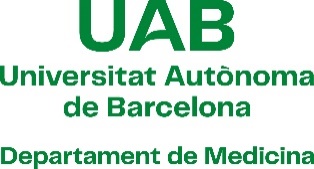 Informe del/s director/s i tutor de la tesi doctoral per a la sol·licitud de pròrroga extraordinàriaNom de l'autor/a - Nombre del/de la autor/aNom de l'autor/a - Nombre del/de la autor/aCognoms de l’autor/a - Apellidos del/de la autor/aDirector/a/s/es i tutor/a de la tesi - Director/a/s/as y tutor/a de la tesisDirector/a/s/es i tutor/a de la tesi - Director/a/s/as y tutor/a de la tesisDirector/a/s/es i tutor/a de la tesi - Director/a/s/as y tutor/a de la tesisPrograma de doctorat - Programa de doctoradoMEDICINAPrograma de doctorat - Programa de doctoradoMEDICINAPrograma de doctorat - Programa de doctoradoMEDICINAInforme de l'estat actual de la tesi i raons per les quals es justifica la petició -  Informe del estado actual de la tesis y razones por las cuales se justifica la peticiónInforme de l'estat actual de la tesi i raons per les quals es justifica la petició -  Informe del estado actual de la tesis y razones por las cuales se justifica la peticiónInforme de l'estat actual de la tesi i raons per les quals es justifica la petició -  Informe del estado actual de la tesis y razones por las cuales se justifica la petición